DOCKENFIELD PARISH COUNCILMEETING OF THE PARISH COUNCILHeld on Tuesday 21st April 2020at 8.00pmVia SkypeMINUTESPresent: Jill Trout     Chairman                Paul Wood Vice-Chairman                Richard Blackburn	   Chris Sutton	   Ian McLean                Clerk: Jessica HobdayIn attendance:	                      Michael Rutherford – Planning Committee Apologies for absence:  David Harmer                                           Pam Hibbert 1.  Election of ChairmanJill Trout stood down as ChairmanIt was resolved the meeting will be chaired by Paul Wood.No Councillors came forward to be Chairman. This will be bought to the next meeting as the first agenda item (Election of Chairman). Action: Clerk to look at standing orders and contact SLCC. Jill Trout to compile list of current tasks/duties.2.  Members Disclosure of interests for items on the agendaNo members disclosed any interests3.  Minutes of the previous meeting held on Tuesday 17th March 2020 having been circulated via email and were taken as read, approved by Ian McLean, seconded by Chris Sutton and it was resolved that due to our lack of an eSignature platform the minutes will be signed at the next available opportunity in person by the chairman.4.  Matters arising. DVD exchange during the isolation period– This idea has been undertaken by the Parish Friends.Volunteers for COVID – The uptake of volunteers has been good. There have been no unfulfilled demands. Cllr Chris Sutton noted that the field along High Thicket Rd has had rubble tipped next to the right of the new gate which was installed last year.May DNL. – It was resolved for the Chairman to write a report on the PC for the previous year. This will go in the DNL May edition as we will not be holding an Annual Parish Meeting due to COVID-19. Action Jill TroutFrensham Parish Council’s Chairman has offered storage space at their Parish Office. for any documents Dockenfield PC may wish to store.5.  Committees for the coming year.Planning – Councillors, Michael Rutherford and Pam HibbertActivities – Chair Roly Miles, Cllr Jill Trout Land Management – Cllr Jill Trout, Dan BosenceNeighbourhood Watch – The Parish Council discussed the need for the Neighbourhood watch scheme. It was resolved that at present with the Resident Wardens and the Emergency email this would be enough. However, if a resident came forward this can be discussed again later.6. Members of the Public wishing to speakThere were no members of the public at the meeting.7. PlanningPlanning Application WA/2020/0464 - Valid From 01/04/2020 1 DOCKENFIELD FARM COTTAGES, THE STREET, DOCKENFIELD, GU10 4HRErection of an outbuilding.  Comments due 5th May 2020Dockenfield PC Objected to this application8. Neighbourhood CIL Monies received.The PC have received £310.16p of CIL monies for Goose Cottage WA/2019/0230.The money can be used to buy an asset but not repair.Proposals put forward were - Fencing of the new field                                                             New bench in the village                                                             Map in the bus shelterIt was resolved to put the monies received towards the fencing of the new fieldThe Parish Council asked about potential Neighbourhood CIL monies from Dockenfield Stud. Action clerk to write a letter to Zac Ellwood WBC head of planning.9. COVID-19There has been a good response for volunteers (27). It is noted there are no volunteers from Abbotts Cottages or Dockenfield Farm.10. Questions for Jeramy HuntMichael Foster has been asked if he would like a telephone meeting with Jeramy Hunt. (due to him sending the DNL to his offices)The PC discussed possible questions on behalf of the village. For example, the future of the NHS and GP practices, Broadband, Electric Car provisions for the future and the improvement of pollution since lock down.It was resolved that Paul Wood and Ian McLean should attend the telephone meeting with Michael.During this uncertain time, it was resolved to be positive and encouraging with questions 11. Field Management PlansJill Trout has put together draft management plans for the new field and Fritz’s field.This document is still in progress and will be bought to the council when completed.12. Finance and cheques drawnThe RFO tabled the finance spreadsheet (via email) this is attached and will form part of these minutes.The payments below have been approved and made via BACs due to COVID-1913. Next meeting dateTuesday 19th May 2020 8pm Via Skype unless situations change.Chairman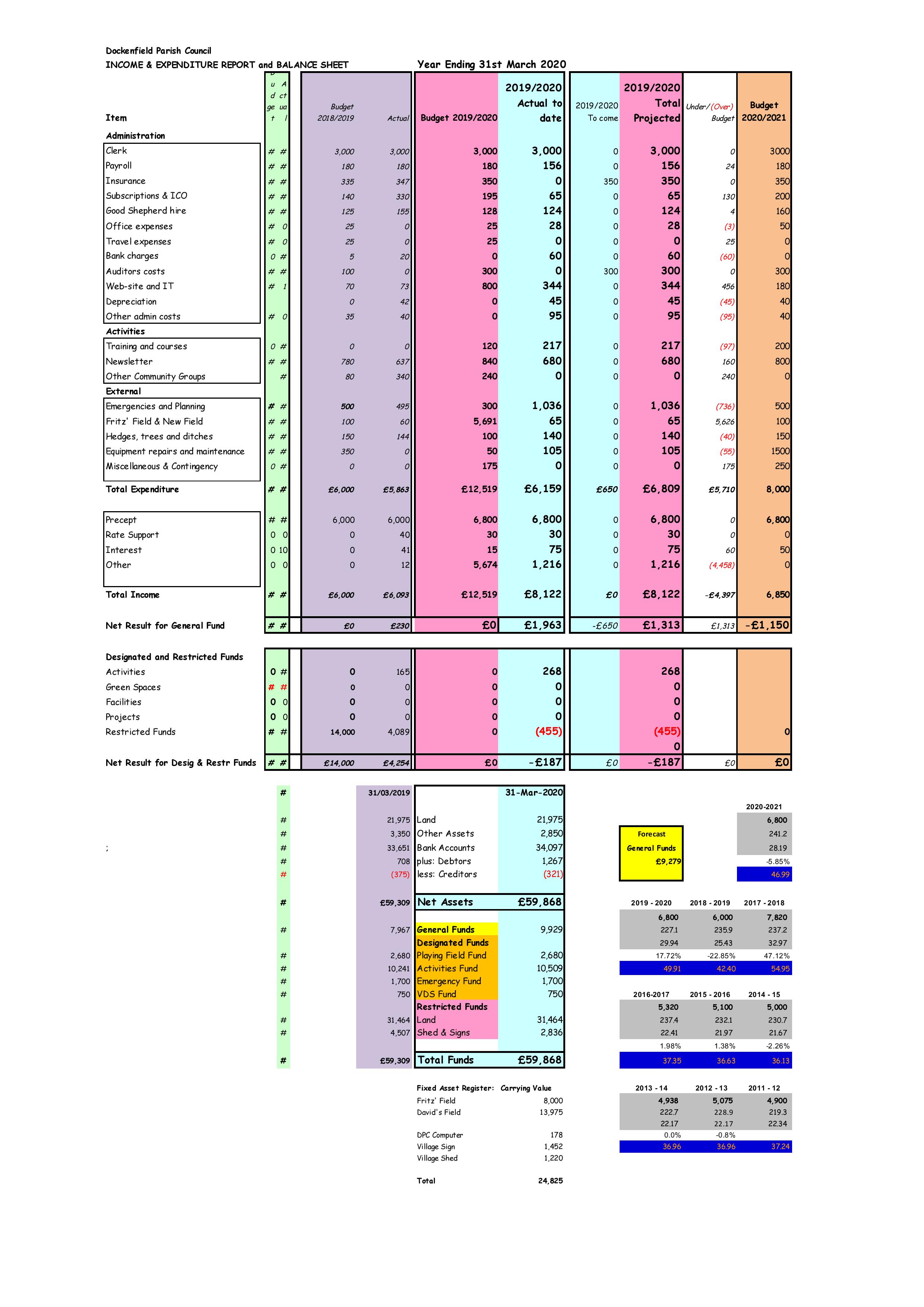 CHEQUE NUMBERAMOUNTNAMEREASONVAT£35.75pTreloar Trust IKCCOVID-19 DNL£144.97pSurrey ALC LtdSALC and NALC Subs£65.00WBCGarden waste removal